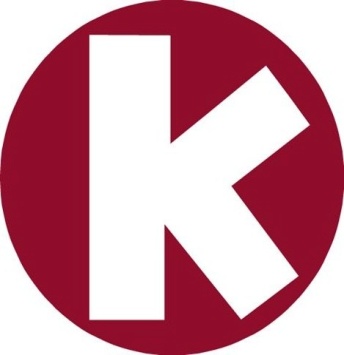 KIF FOTBALLSKOLE 2020 
SØKER INSTRUKTØRER
Kongsberg Idrettsforening fotball, arrangerer fotballskole 3.- 7. august 2020, og søker i den forbindelse instruktører. Egnethet og instruktørerfaring vil bli vektlagt. Arbeidstid: 		09:00 - 15:00
Lønn: 			2000 kr utbetalt eller direkte avdrag på kontingent.  
Oppstartsmøte:	Torsdag 30. juli kl 18:00 – KIF huset, møterommet 2.etasje	Hvis du er interessert, fyll ut skjemaet nedenfor og send til fotball@kongsbergidrettsforening.no, eventuelt leveres daglig leder gjennom trener/lagleder. Innen 1.juni 2020.


Med vennlig hilsen Kongsberg IF fotball 
PÅMELDINGSFRIST 1. JUNINavn: Adresse:Mobiltelefon:Mailadresse:Personnummer:Kontonummer:Lag: (a-herre, a-dame, jr., osv.)Har du vært instruktør tidligere?
Hvis ja, hvilke/hvilket år?Skriv gjerne kort om hvorfor du vil være instruktør. (må ikke fylles ut, men kan være en fordel om mange melder seg)Er du helt sikker på at du kan stille 03. – 7. august 2020? Kan du stille på instruktørmøte 30.juli 2020?Størrelse i t-skjorte: (S/M/L)